Муниципальное общеобразовательное учреждениеСредняя общеобразовательная школа № 2 г. ВяземскогоВяземского муниципального района Хабаровского краяРайонная научно-практическая конференция«Шаг в науку»Секция «Естественно-научная»Исследовательский проектИстория создания и применение конденсатораг. Вяземский, 2021 годВведениеКогда мы готовились на научную конференцию в 4 классе, мы различными способами получали электрический ток, мы использовали и обыкновенную батарейку, и фруктовую батарейку, а также получили переменный ток при помощи явления электромагнитной индукции. Мне очень понравилось собирать электрические схемы, используя при этом различные элементы.Сначала мне было очень тяжело разобраться с электрическими схемами, а сейчас я могу собрать некоторые из них. Об одном элементе – конденсаторе, я захотела узнать, как можно больше.Проблема: если для составления электрической схемы нужен конденсатор, значит он как – то влияет на ее работу. Так какова роль конденсатора в работе схемы?Объект исследования: конденсатор.Предмет: функция конденсатора в электрических схемах.Гипотеза: возможно конденсатор нужен для изменения электрического заряда. Цель: выяснить, как влияет конденсатор на работу электрической схемы.Задачи:Собрать и изучить информацию о конденсаторе.Выяснить принцип работы конденсатора.Изготовить модель конденсатора в домашних условиях.Показать работу конденсатора.Сделать вывод по данной теме.Методы исследования:изучение справочной литературы;получение информации в сети Интернет;эксперимент;наблюдение;анализ;обобщение.Теоретическая частьКак устроен конденсаторВ начале исследования я предположила, что конденсатор нужен для изменения электрического заряда. Для подтверждения своей гипотезы посмотрела значение слов «конденсатор» и «конденсация» в энциклопедии, прочитала научные статьи на эту тему. Выяснила, что само слово произошло от латинского condensare – «уплотнять» и «сгущать».Конденсатор – это устройство для накопления заряда и энергии электрического поля. Самый простой конденсатор состоит из двух металлических пластин (обкладок), разделённых тонким слоем диэлектрика (изолятора), в качестве которого может служить воздух, фарфор, слюда, керамика, бумага или другой материал, обладающий достаточно большим сопротивлением.Народная мудрость гласит: «Лучше один раз увидеть, чем сто раз услышать». Подтвердить теоретические знания решила на практике. Конденсатор, на первый взгляд, мне показался похожим на странный бочонок, и очень захотелось посмотреть, что у него внутри. Поэтому разобрали несколько ненужных конденсаторов, подобных тем, что изображены на рисунке. (Приложение 1)Разобрав лучше, увидели, что внутренности конденсатора – полоски фольги и слюда с серебряным покрытием. (Приложение 2)Изготовление в домашних условиях лейденской банкиПервый конденсатор был создан в 1745 г. голландским ученым Питером Мушенбруком, профессором Лейденского университета. Проводя опыты по электризации тел, он опустил проводник от кондуктора электрической машины в стеклянный графин с водой. Случайно коснувшись пальцем этого проводника, ученый ощутил сильный электрический удар. Позже жидкость заменили металлическими проводниками изнутри и снаружи банки и назвали эту банку лейденской. В таком виде она просуществовала почти 200 лет. Банка оклеена внутри и снаружи листовым оловом (наружная и внутренняя обкладки), примерно до  её высоты и прикрыта деревянной крышкой. Сквозь крышку в банку был воткнут металлический стержень. Лейденская банка позволяла накапливать и хранить сравнительно большие заряды.Подобное устройство мы изготовили в домашних условиях.Для этого понадобились: пластиковый стакан с крышкой, фольга, скотч, ножницы.Обернула стакан фольгой снаружи и изнутри.От внутренней и внешней обкладок самодельного конденсатора вывела электроды. (Приложение 3)Полученную лейденскую банку можно заряжать статическим электричеством. Виды конденсаторов и их назначениеВажнейшей характеристикой конденсатора является ёмкость. Ёмкость конденсатора показывает, насколько большой заряд может поместиться в конденсаторе. Ёмкость конденсатора измеряют в фарадах (Ф) – дань памяти великому английскому ученому Майклу Фарадею.Конденсаторы используются в различных электрических и во всех электронных приборах.Конденсаторы нашли применение в электроэнергетике, во всех видах наземного, воздушного, морского и речного транспорта, во всех, включая мобильную, видах связи, телевидении, радиовещании, локации, акустике, компьютерных технологиях, измерительной и вычислительной технике, средствах автоматики и телемеханики и в других многообразных областях, где люди пытаются наилучшим образом использовать энергетические возможности окружающего их пространства.В настоящее время промышленностью выпускается большое количество типов конденсаторов. Характеристики, габариты и стоимость определяются областью их использования. Большинство моделей выпускаются в автоматическом режиме, поэтому их себестоимость невелика. В зависимости от места применения они имеют различную конструкцию. (Приложение 4, рис. 1)Также бывают большие конденсаторы, предназначенные для высокого напряжения. Вот один из больших конденсаторов. (Приложение 4, рис. 2)Практическая частьЭкспериментЧтобы убедиться в том, что наш конденсатор работаeт провели эксперимент.Цeль: показать процесс зарядки и разрядки конденсатора (лейденской банки) статическим электричеством.При натирании одного контакта конденсатора пластмассовой расческой на одной пластине конденсатора накапливается электрический заряд одного знака, а на другой пластине противоположного знака. При измерении напряжения на конденсаторе мы видим показания как изменились показания электрического прибора (цифрового мультиметра). (Приложение № 5)Результат: доказана возможность накопления конденсатором заряда.Как работает конденсатор. (Опыт)Чтобы продемонстрировать принцип работы конденсатора, проведём опыт:Будем вращать электрофорную машину.Вокруг электродов образуется электрическое поле, чтобы убедиться в наличии электрического поля.Возьмём алюминиевые султанчики и поднесём к электродам.Султанчики пришли в движение, значит, вокруг электродов образовалось электрическое поле. (Приложение 6)Вновь запустим электрофорную машину, но теперь, поднесём её к электрометру, и зарядим сферический конденсатор.Стрелка электрометра отклонилась, значит, конденсатор зарядился. (Приложение 7)Сделаем вывод: Сферический конденсатор накапливает электрические заряды и сохраняет их.ЗаключениеВ ходе исследования была собрана и изучена информация о конденсаторе; рассмотрен принцип работы конденсатора; изготовлена модель конденсатора (лейденская банка) в домашних условиях.Удалось выяснить, что благодаря такому свойству как возможность накапливать заряд и долгое время хранить его, конденсатор в электронном конструкторе используют для построения разнообразных цепей обратной связи.Конденсатор даёт возможность получить импульс достаточной мощности, используется как устройство для накопления и сохранения электроэнергии.Таким образом, моя гипотеза частично подтвердилась: электрический заряд в конденсаторе изменяется – он накапливается.Список литературыСавенков А.И. Методика исследовательского обучения младших школьников. – 2-е изд., - Самара: Издательство «Учебная литература», 2007. – 208 с. Юному эрудиту обо всем: Дет. энциклопедия - Москва: «Махаон», 2008.Я познаю мир: Дет. Энциклопедия: Физика / Сост. А.А. Леонович – М.: ООО Фирма «Издательство АСТ». 2000. – 480 с.URL: http://electrono.ru//URL: http://hightolow.ru//ПриложениеПриложение 1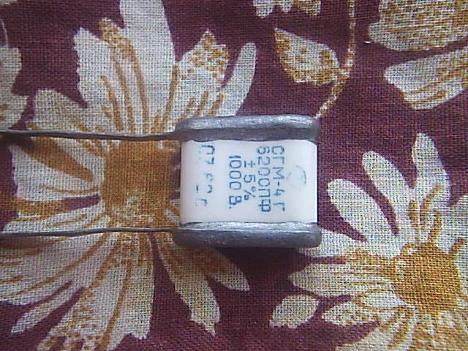 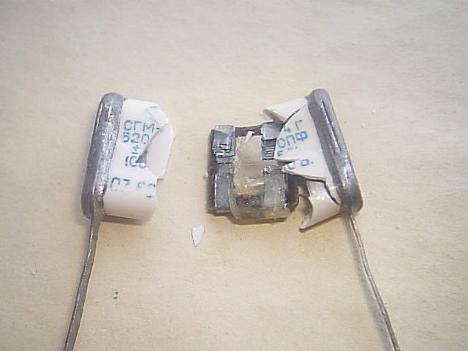 Приложение 2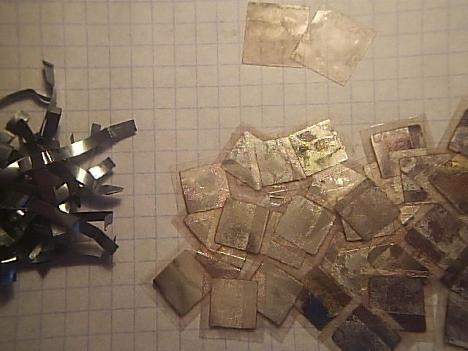 Приложение 3Технологическая карта изготовления конденсатораПриложение 4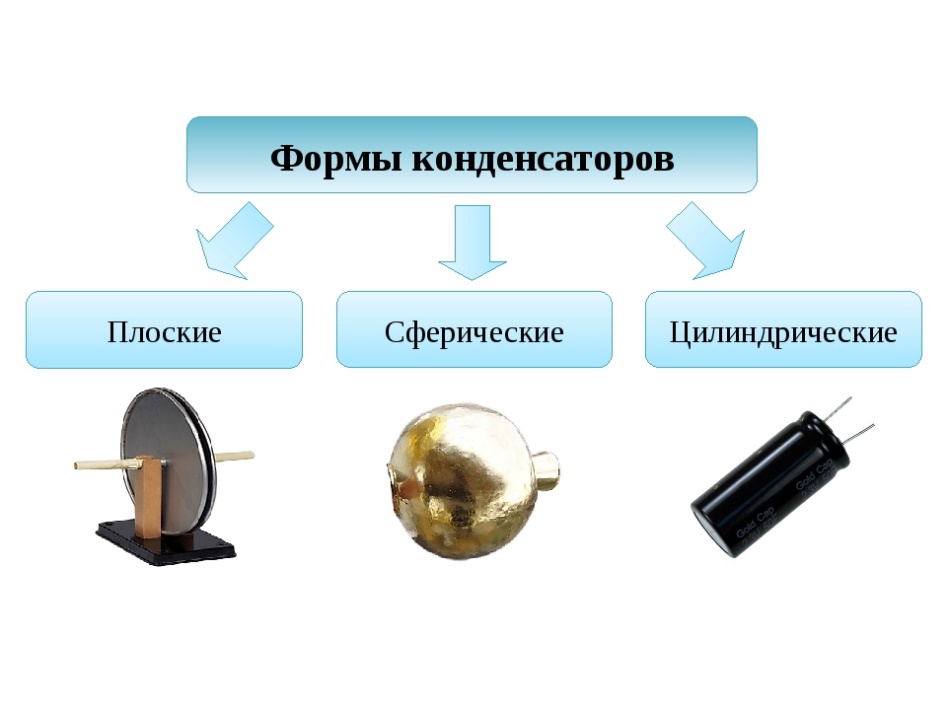 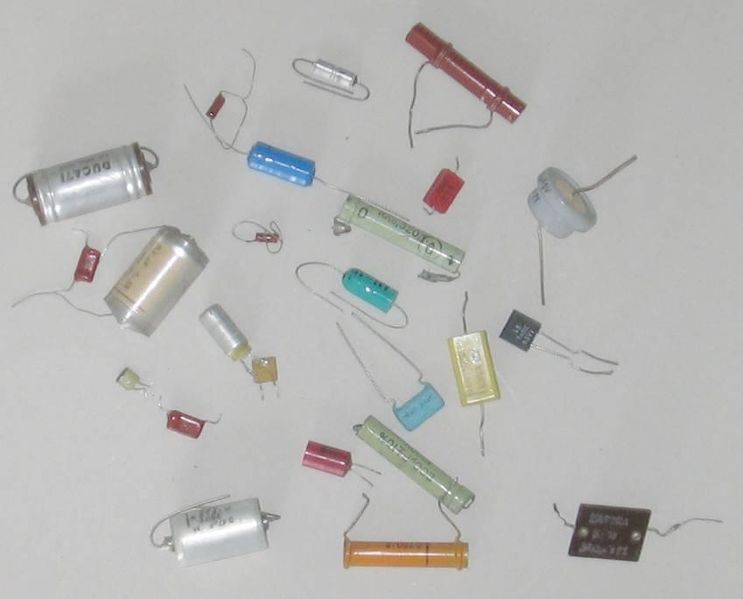 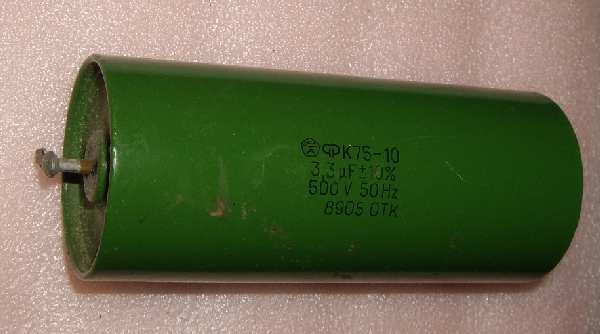 Приложение 5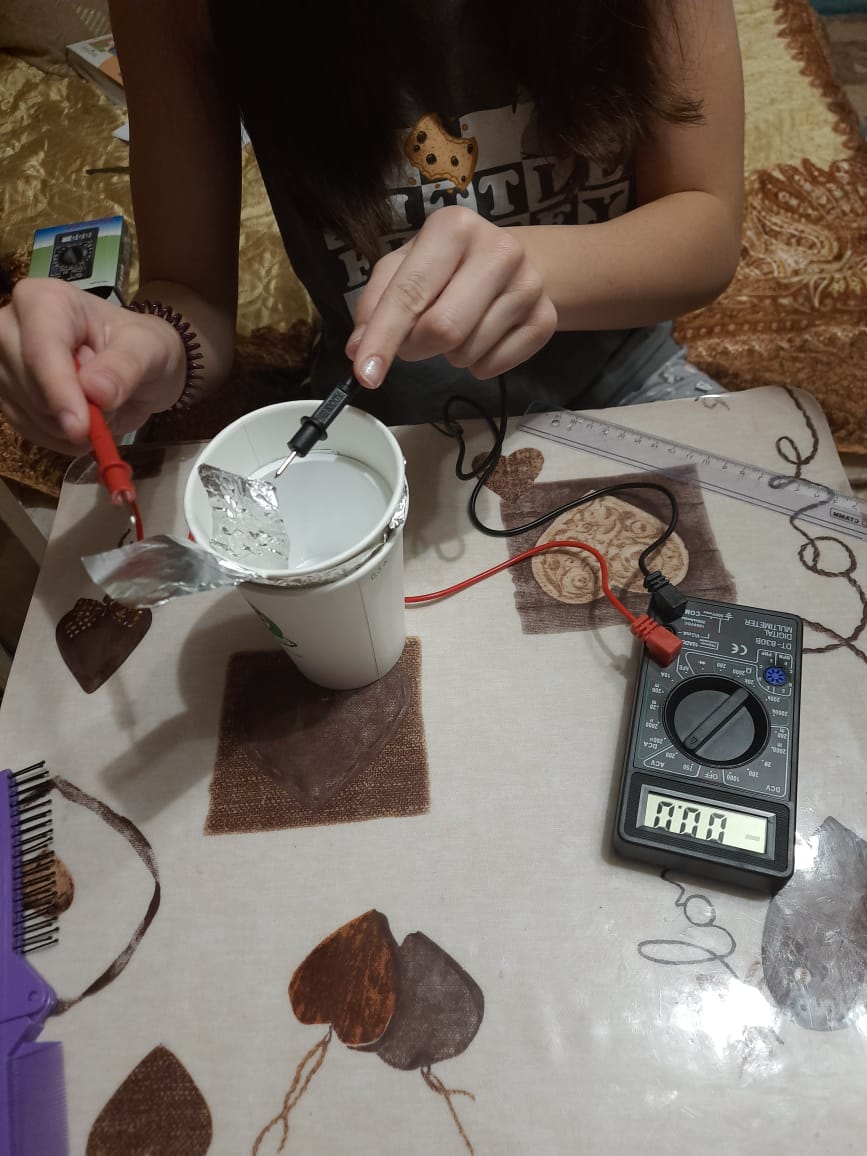 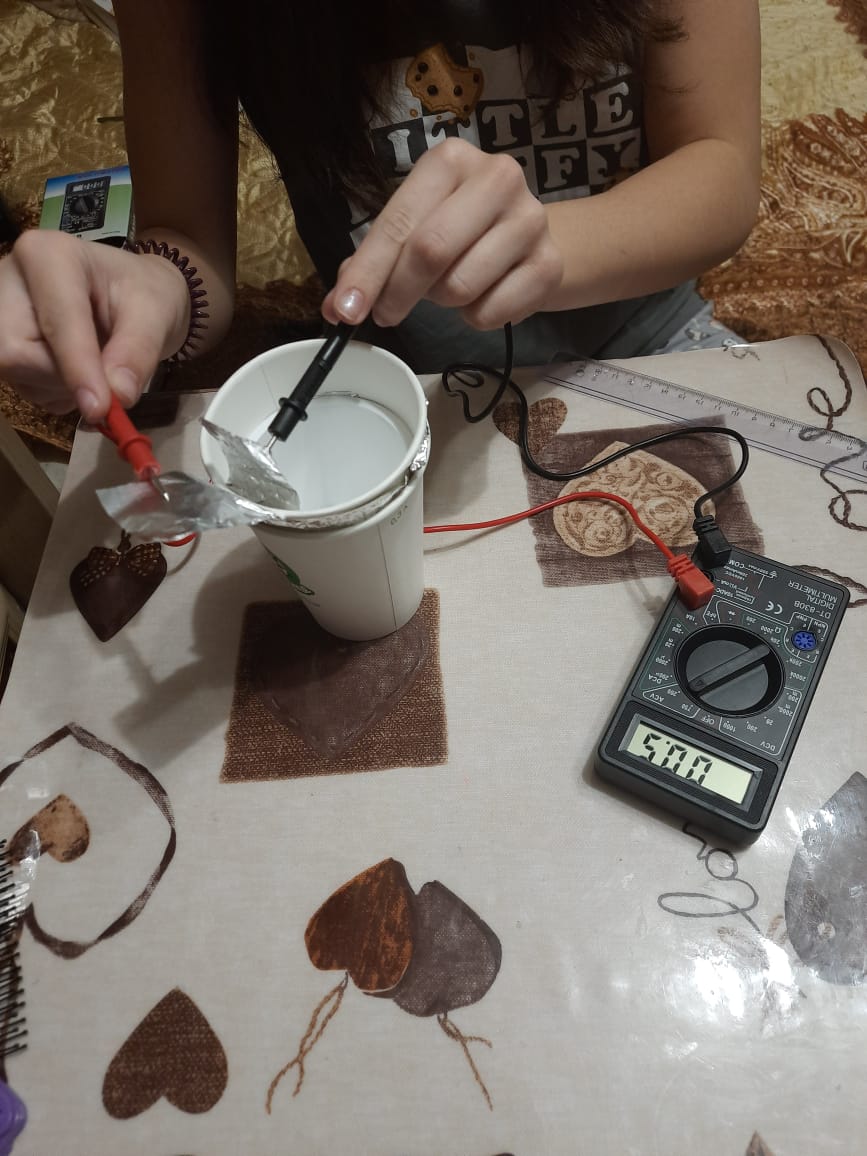 Приложение 6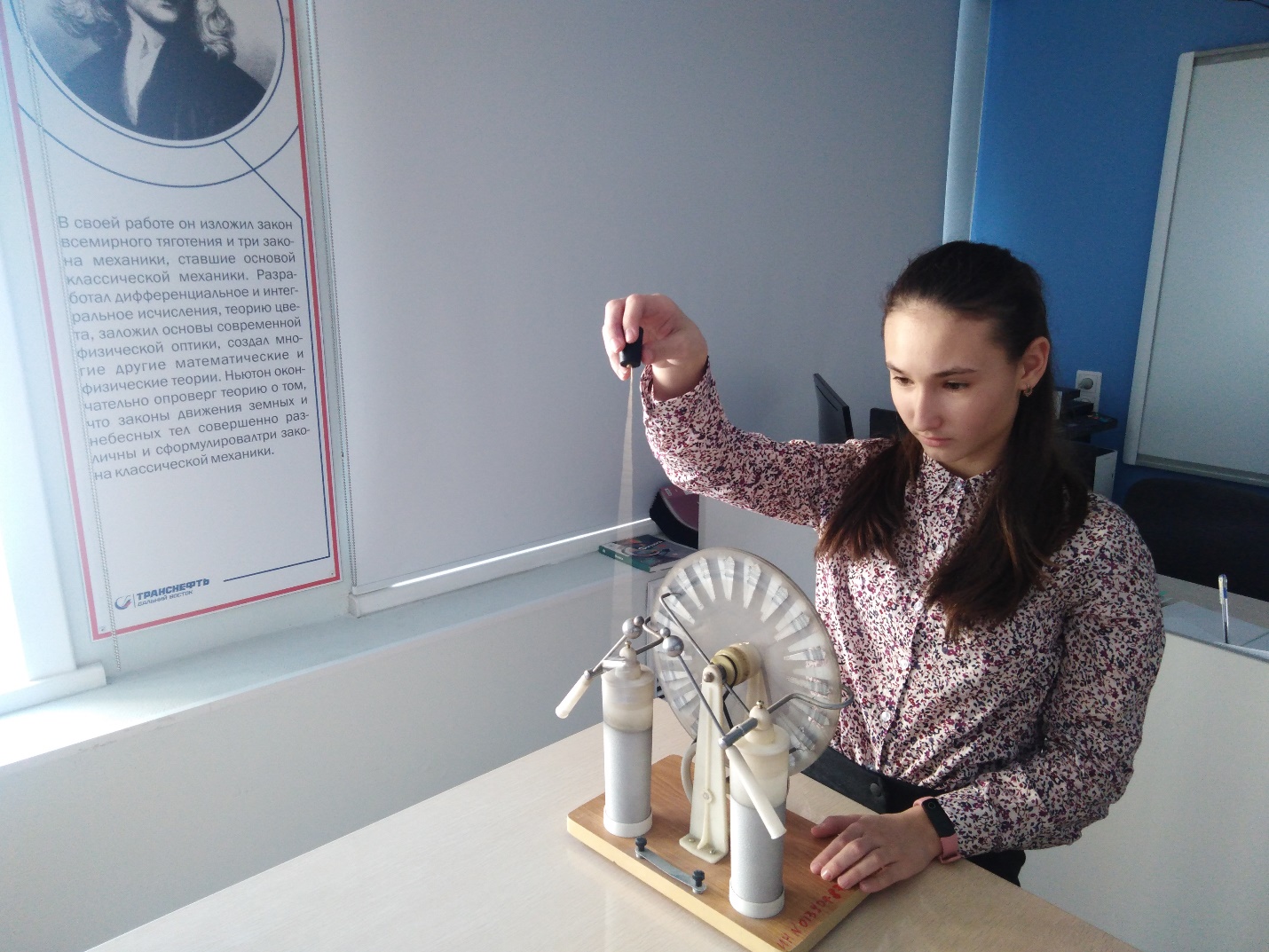 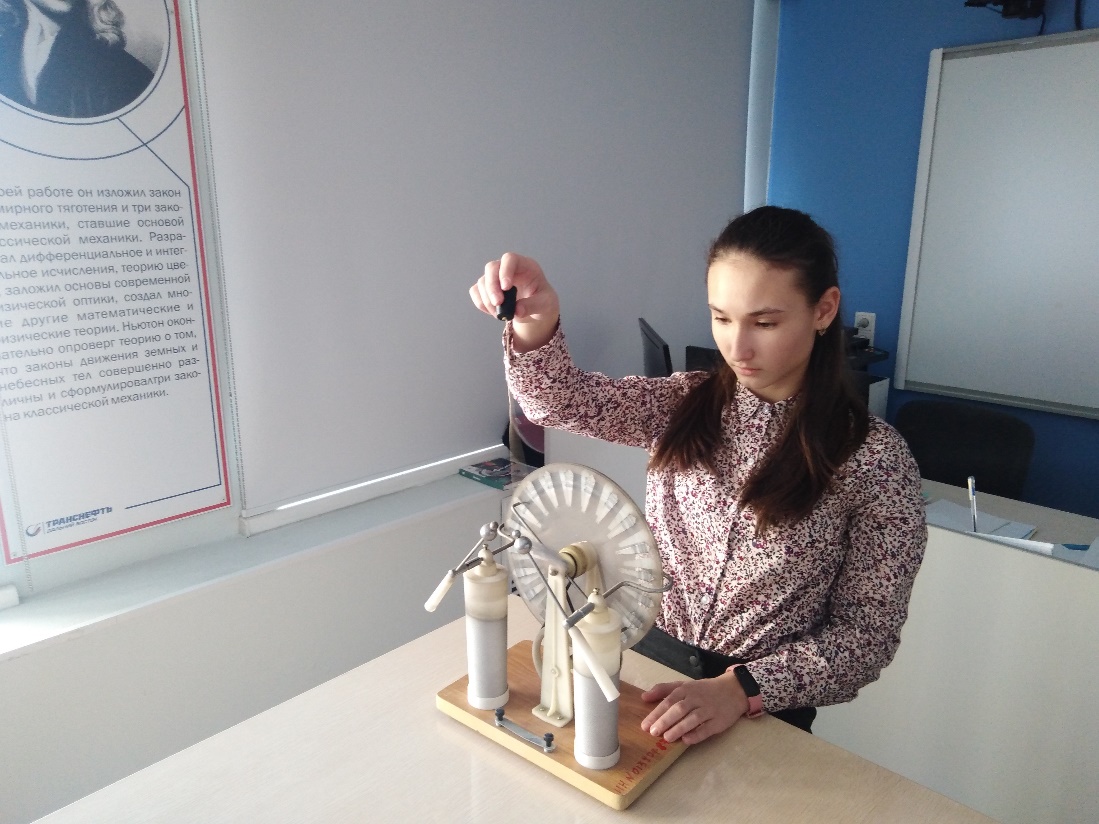 Приложение 7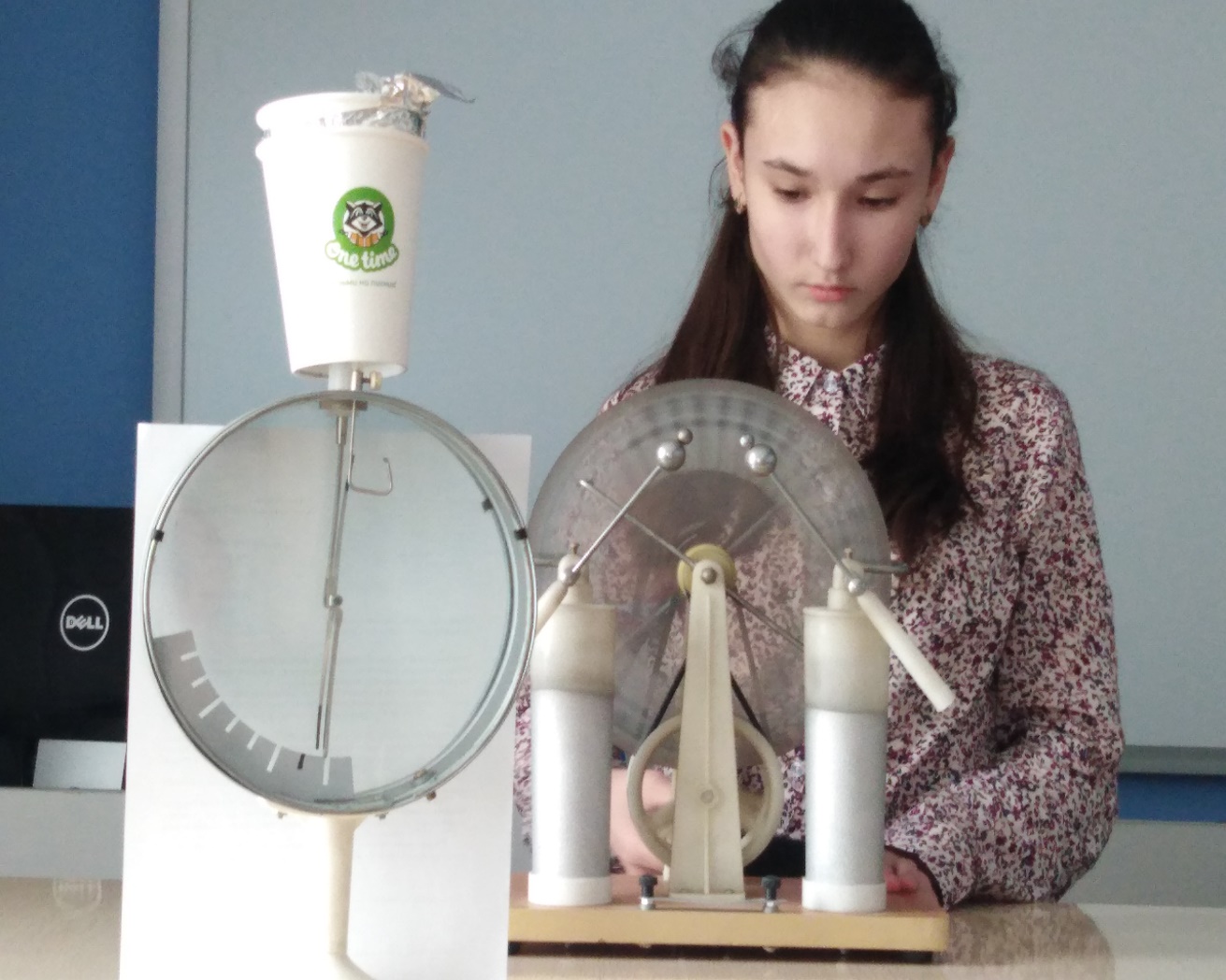 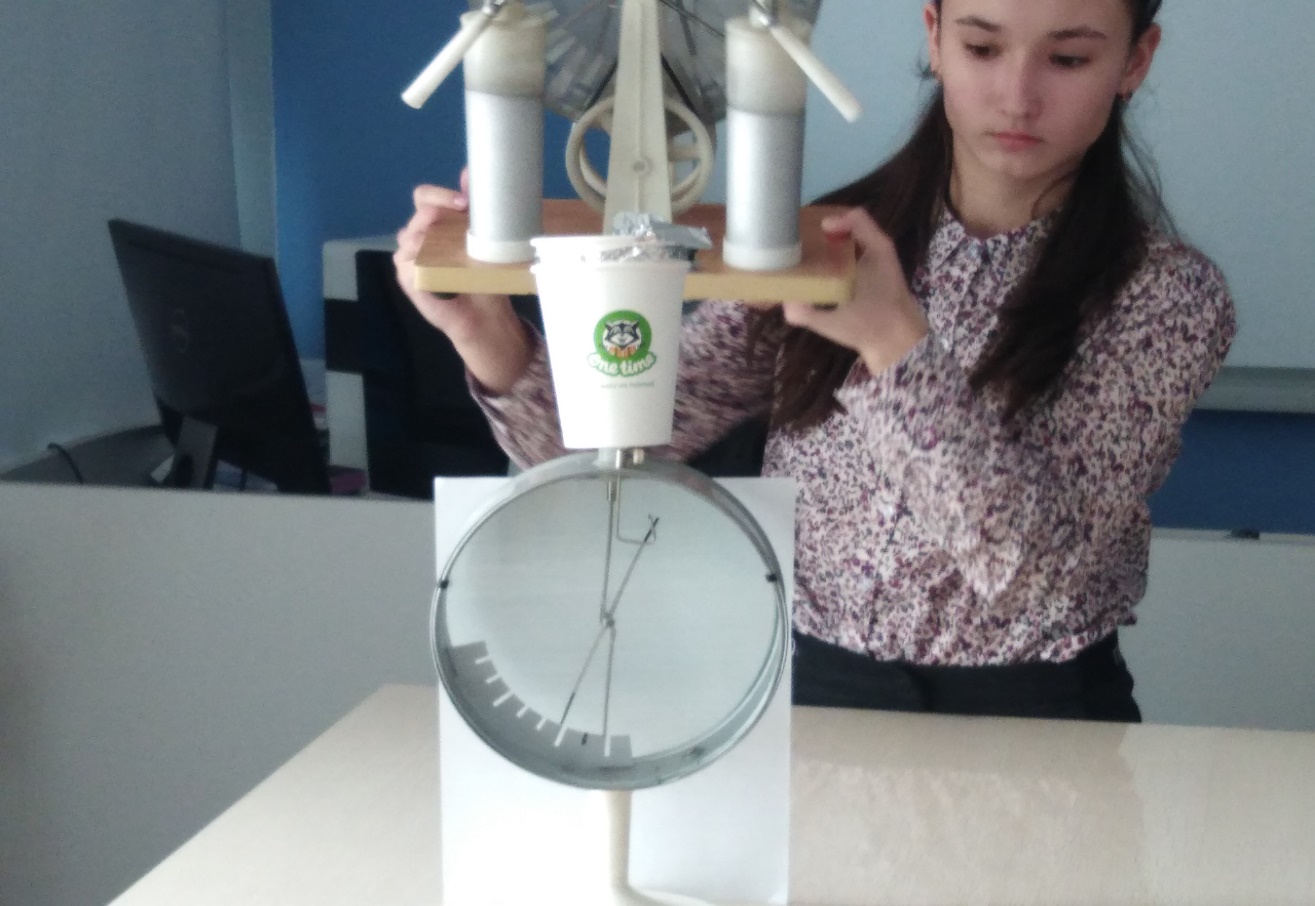 Выполнила: Палтусова Анастасия, ученица 5 «Б» классаРуководитель: Палтусов Алексей Дмитриевич, учитель физики№ п/пПоследовательность выполнения операцийИнструментыФотография1От пластикового стакана отрезали выпирающий крайНожницы 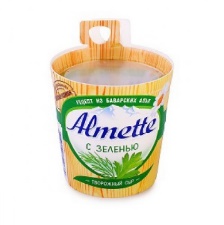 2Разрезали фольгу на кусочки по ширине стаканаЛинейка Ножницы 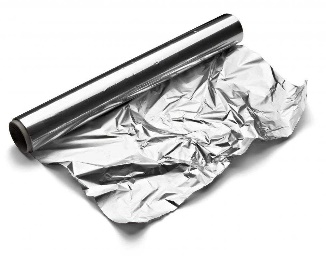 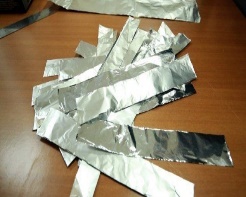 3Обернули стакан фольгой снаружи и изнутриСкотч 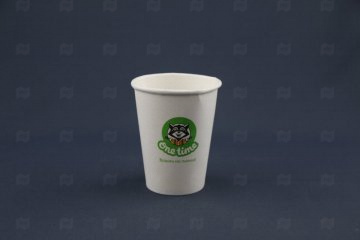 4От внутренней и внешней обкладок вывела электроды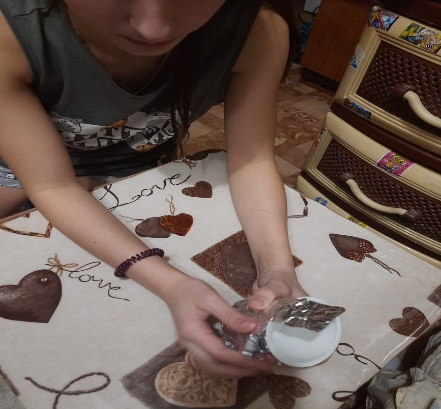 